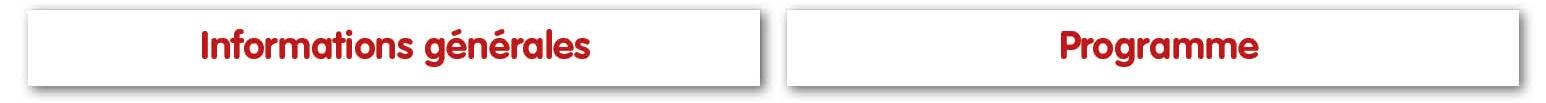 Objectifs de la formation :Identifier les familles d’alliages d’aluminium.Connaître les propriétés et caractéristiques des alliages pour mieux choisir.Déroulement de la journée :Les alliages d’aluminium présentent une très grande variété de propriétés, mécaniques, physiques et d’emploi.Désignations normalisées des alliages corroyés et moulés.Etats métallurgiques et caractéristiques mécaniques.Propriétés en service.Procédés d’obtention de la pièce.Traitements de surface.Traitements thermiquesPersonnel concerné :Chefs de projet, acheteurs, technico-commerciaux, responsables d’entreprise ou dirigeants prenant la fonction, et toute personne souhaitant améliorer la qualité de ses échanges avec un spécialiste du domaine.Pré-requis : aucunMoyens d’’évaluation : Attestation de fin de formationMéthodes pédagogiques : Méthode pédagogique alternant théorie et pratique au travers d’études de cas ou de travaux dirigésProfil du formateur : Formateur expert technique dans le domaine, intervenant dans des missions de conseil et d’assistances techniques en entrepriseDéroulement de la journée :Les alliages d’aluminium présentent une très grande variété de propriétés, mécaniques, physiques et d’emploi.Désignations normalisées des alliages corroyés et moulés.Etats métallurgiques et caractéristiques mécaniques.Propriétés en service.Procédés d’obtention de la pièce.Traitements de surface.Traitements thermiquesDurée : 1 journée soit 7 heuresDéroulement de la journée :Les alliages d’aluminium présentent une très grande variété de propriétés, mécaniques, physiques et d’emploi.Désignations normalisées des alliages corroyés et moulés.Etats métallurgiques et caractéristiques mécaniques.Propriétés en service.Procédés d’obtention de la pièce.Traitements de surface.Traitements thermiquesSession 2018 :Orléans, le 23 janvierDéroulement de la journée :Les alliages d’aluminium présentent une très grande variété de propriétés, mécaniques, physiques et d’emploi.Désignations normalisées des alliages corroyés et moulés.Etats métallurgiques et caractéristiques mécaniques.Propriétés en service.Procédés d’obtention de la pièce.Traitements de surface.Traitements thermiquesPrix H.T. par personne : 630 €Déroulement de la journée :Les alliages d’aluminium présentent une très grande variété de propriétés, mécaniques, physiques et d’emploi.Désignations normalisées des alliages corroyés et moulés.Etats métallurgiques et caractéristiques mécaniques.Propriétés en service.Procédés d’obtention de la pièce.Traitements de surface.Traitements thermiques